§4-1302.  Obligations of receiving bank in execution of payment order(1).   Except as provided in subsections (2) to (4), if the receiving bank accepts a payment order pursuant to section 4‑1209, subsection (1), the bank has the following obligations in executing the order.(a).  The receiving bank is obliged to issue, on the execution date, a payment order complying with the sender's order and to follow the sender's instructions concerning:(i)  Any intermediary bank or funds-transfer system to be used in carrying out the funds transfer; or(ii)  The means by which payment orders are to be transmitted in the funds transfer.  If the originator's bank issues a payment order to an intermediary bank, the originator's bank is obliged to instruct the intermediary bank according to the instruction of the originator.  An intermediary bank in the funds transfer is similarly bound by an instruction given to it by the sender of the payment order it accepts.  [PL 1991, c. 812, §2 (NEW).](b).  If the sender's instruction states that the funds transfer is to be carried out telephonically or by wire transfer or otherwise indicates that the funds transfer is to be carried out by the most expeditious means, the receiving bank is obliged to transmit its payment order by the most expeditious available means and to instruct any intermediary bank accordingly.  If a sender's instruction states a payment date, the receiving bank is obliged to transmit its payment order at a time and by means reasonably necessary to allow payment to the beneficiary on the payment date or as soon thereafter as is feasible.  [PL 1991, c. 812, §2 (NEW).][PL 1991, c. 812, §2 (NEW).](2).   Unless otherwise instructed, a receiving bank executing a payment order may:(a).  Use any funds transfer system if use of that system is reasonable in the circumstances; and  [PL 1991, c. 812, §2 (NEW).](b).  Issue a payment order to the beneficiary's bank or to an intermediary bank through which a payment order conforming to the sender's order can expeditiously be issued to the beneficiary's bank if the receiving bank exercises ordinary care in the selection of the intermediary bank.  A receiving bank is not required to follow an instruction of the sender designating a funds transfer system used in carrying out the funds transfer if the receiving bank, in good faith, determines that it is not feasible to follow the instruction or that following the instruction unduly delays completion of the funds transfer.  [PL 1991, c. 812, §2 (NEW).][PL 1991, c. 812, §2 (NEW).](3).   Unless subsection (1), paragraph (b) applies or the receiving bank is otherwise instructed, the bank may execute a payment order by transmitting its payment order by first class mail or by any reasonable means.  If the receiving bank is instructed to execute the sender's order by transmitting its payment order by a particular means, the receiving bank may issue its payment order by the means stated or by any equivalent means.[PL 1991, c. 812, §2 (NEW).](4).   Unless instructed by the sender:(a).  The receiving bank may not obtain payment of its charges for services and expenses in connection with the execution of the sender's order by issuing a payment order in an amount equal to the amount of the sender's order less the amount of the charges; and  [PL 1991, c. 812, §2 (NEW).](b).  May not instruct a subsequent receiving bank to obtain payment of its charges in the same manner.  [PL 1991, c. 812, §2 (NEW).][PL 1991, c. 812, §2 (NEW).]SECTION HISTORYPL 1991, c. 812, §2 (NEW). The State of Maine claims a copyright in its codified statutes. If you intend to republish this material, we require that you include the following disclaimer in your publication:All copyrights and other rights to statutory text are reserved by the State of Maine. The text included in this publication reflects changes made through the First Regular and First Special Session of the 131st Maine Legislature and is current through November 1. 2023
                    . The text is subject to change without notice. It is a version that has not been officially certified by the Secretary of State. Refer to the Maine Revised Statutes Annotated and supplements for certified text.
                The Office of the Revisor of Statutes also requests that you send us one copy of any statutory publication you may produce. Our goal is not to restrict publishing activity, but to keep track of who is publishing what, to identify any needless duplication and to preserve the State's copyright rights.PLEASE NOTE: The Revisor's Office cannot perform research for or provide legal advice or interpretation of Maine law to the public. If you need legal assistance, please contact a qualified attorney.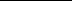 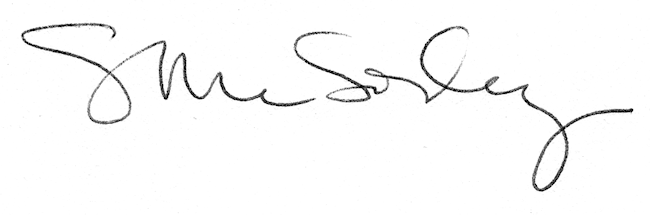 